Consumer Financial Protection Bureau · 1700 G Street, N.W. · Washington, D.C. 20552
Log in to: Update Your Profile · Manage Your Email Subscriptions · Unsubscribe
Contact Us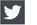 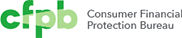 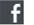 